Femmes-TischeTable ronde: santé mentaleRusse - 2 septembre 2022 - 19h00 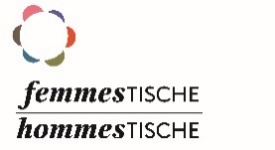 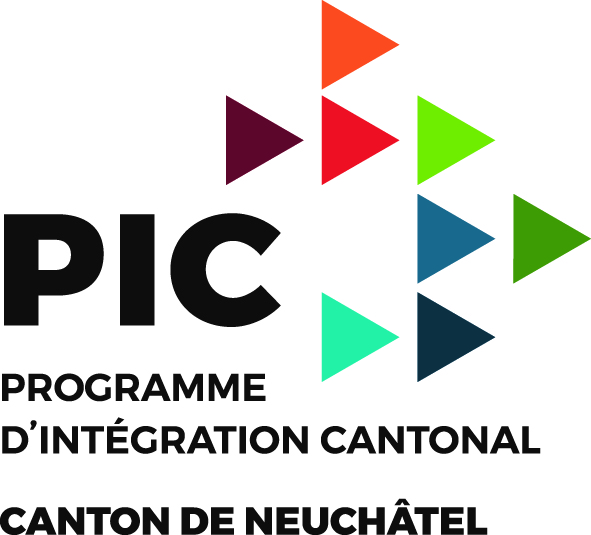 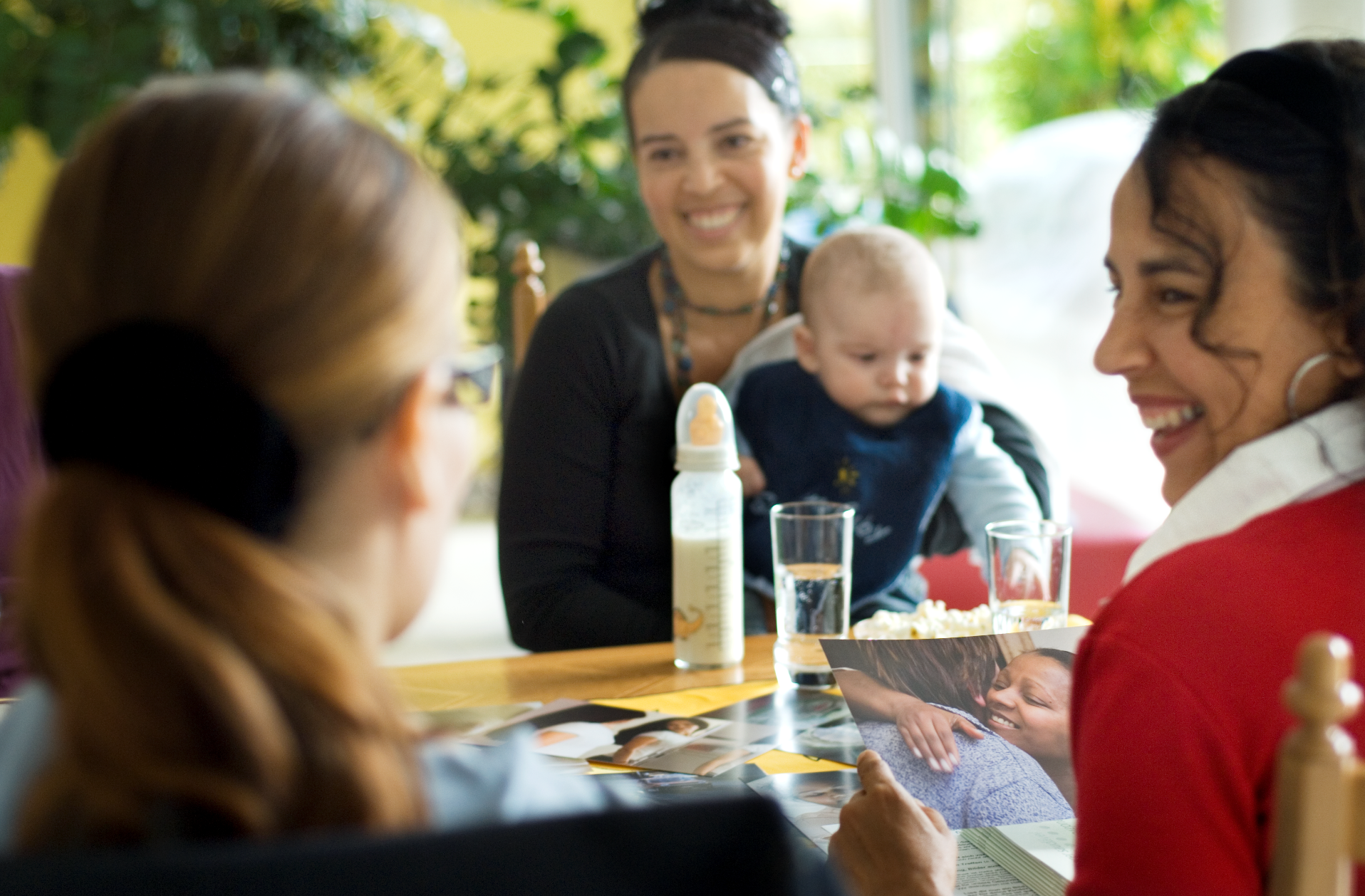 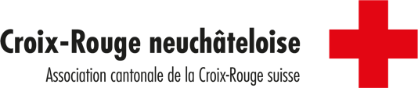 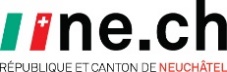 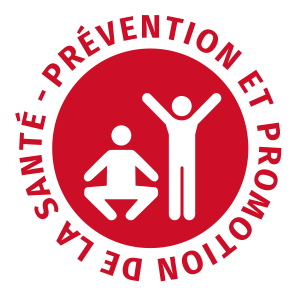 Femmes-TischeTable ronde: assurance maladieRusse - 15 septembre 2022 - 19h00 Femmes-TischeTable ronde: argent et éducationRusse - 20 octobre 2022 - 19h00 Femmes-TischeTable ronde: budgetRusse - 17 novembre 2022 - 19h00 Femmes-TischeTable ronde: assurance maladieEspagnol - 20 octobre 2022 - 9h00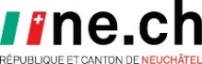 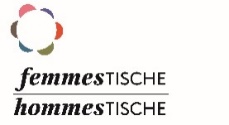 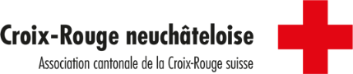 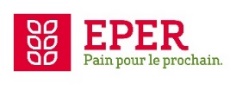 Femmes-TischeTable ronde: mon enfant et l'écoleFarsi - 15 décembre 2022 - 9h00